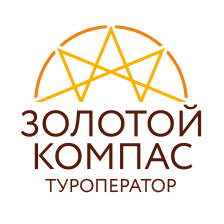 Общество с ограниченной ответственностью «Золотой компас», осуществляющее туроператорскую деятельность на основании реестрового номера РТО №003040, внесенного в единый федеральный реестр туроператоров, далее именуемое «ТУРОПЕРАТОР», в лице директора Букаревой Светланы Владимировны , действующего на основании Устава, и_________________________________________________________, реестровый номер турагентства (если имеется ________________________, в лице ______________________________, действующего на основании ___________, далее именуемое «ТУРАГЕНТ», вместе и по отдельности именуемые далее«СТОРОНЫ», руководствуясь принципами добросовестного партнерства и соблюдения Законов РФ, заключили настоящее соглашение о следующем:Термины и определения, используемые в договоре:Туристский продукт - комплекс услуг по перевозке и размещению, оказываемых за общую цену (независимо от включения в общую цену стоимости экскурсионного обслуживания и (или) других услуг).Туристские услуги – отдельные услуги, забронированные Турагентом, но не входящие и не являющиеся туристским продуктом.Сайт Туроператора – официальный сайт Туроператора, расположенный по адресу: http://goldсompass.ru/Турист — термин используются в значении, установленном Федеральным законом от 24.11.1996г. № 132-ФЗ«Об основах туристской деятельности в Российской Федерации».Заказчик – Турист или иное лицо, заказывающее Туристский продукт и/или Туристские услуги от имени Туриста, в том числе законный представитель несовершеннолетнего Туриста.Заявка — письменныйзаказ Турагента, содержащий информацию о туристском продукте (или туристских услугах) и Туристе(ах), направляемый Туроператору посредством факсимильной, электронной связи, на бронирование Туристского продукта/Туристских услуг в целях его реализации Туристам/Заказчикам.Подтверждение бронирования заявки – письменное подтверждение Туроператором бронирования туристского продукта по заявке Турагента посредством факсимильной, электронной связи, либо через Систему бронирования.Аннулирование заявки – письменный отказ Турагента от подтвержденного туристского продукта, а также право Туроператора отказать Турагенту в предоставлении подтвержденного туристского продукта в случае нарушения установленных условий договора (включая несвоевременную либо неполную оплату).Изменение заявки – внесение изменений в часть Туристского продукта (или туристической услуги) (Транспортной программы, места проживания, типа проживание и иное).Сопроводительные документы – пакет документов для путешествия, включающий в себя: перевозочный документ (в том числе электронный билет), страховой полис, ваучер на проживание (если выдается), ваучер на трансфер, памятка.ПРЕДМЕТ ДОГОВОРА1.1. По агентскому договору Турагент обязуется за вознаграждение совершать от имени и по поручению Туроператораюридические и фактические действия, направленные на продвижение и реализацию  туристских услуг (турпродуктов и/или отдельных услуг), оказываемых за общую цену туристам или иным заказчикам на основании письменного Договора о реализации туристического продукта.1.2. По сделке, совершенной Агентом с туристом или иным заказчиком от собственного имени и за счет Туроператора, приобретает права и становится обязанным Турагент, даже если Туроператор и был назван в сделке и вступил с туристом (иным заказчиком) в непосредственные отношения по исполнению сделки. Данное условие накладывает ответственность на Турагентство в случае неисполнения или ненадлежащего исполнения туристом (или иным заказчиком турпродукта) условий Договора о реализации турпродукта.1.3. Туроператор является исполнителем, оказывающим туристу услуги по Договору о реализации Туристского продукта, и несет ответственность перед туристом и/или иным заказчиком за неоказание или ненадлежащее оказания таких услуг в порядке, определенном настоящим Договором и Договором о реализации Туристского продукта.1.4. Реализация комплекса туристских услуг (турпродуктов) по настоящему Договору должна осуществляться Турагентствомна основании выданной доверенности, лично, передача предоставленных Туроператором по настоящему Договору прав и обязанностей третьим лицам разрешается только с письменного согласия Туроператора (субагентство).1.5. Турагент проводит коммерческую деятельность по реализации туристских продуктов Туроператора в условиях полной финансовой самостоятельности. Возмещение накладных расходов Турагента, связанных с исполнением поручения Туроператора по настоящему договору (в том числе расходы на оплату телефонной, факсимильной связи, Интернет-связи и т.д.), производится не сверх, а в рамках вознаграждения, причитающегося Турагенту в соответствии с настоящим Договором.1.6. Информация о Туроператоре, организации, предоставившей финансовое обеспечение, данные об оплате резервного фонда и персональной ответственности Туроператора, содержится на официальном сайте уполномоченного органа исполнительной власти – Федерального агентства по туризму (РОСТУРИЗМ) по адресу: www.russiatourism.ru, а также в Приложении № 1 к Договору.1.7. Каждая из сторон по настоящему договору гарантирует, что на момент заключения настоящего договора и в течение срока его действия, обладает надлежащей правоспособностью для выполнения настоящего договора.1.8. Туристские услуги, входящие в состав реализуемых по настоящему Договору, требуют предварительного бронирования и подтверждения возможности их оказания со стороны Туроператора. 1.10. Условия настоящего Договора являются публичной офертой Туроператора неограниченному кругу лиц, заинтересованных в реализации туристских услуг (услуг) на указанных в Договоре условиях. Настоящий Договор представлен в неизменном виде на общедоступной электронной странице в глобальной сети Интернет по адресу:http://goldcompass.ru.Акцептом настоящей оферты является направление Турагентом Заявки на бронирование туристских услуг, после чего возникают взаимные обязательства Сторон.1.11. Турагентство не вправе заключать субагентские договора.2. ПОРЯДОК БРОНИРОВАНИЯ И РЕАЛИЗАЦИИ ТУРИСТИЧЕСКОГО ПРОДУКТА (ТУРИСТИЧЕСКИХ УСЛУГ)2.1. 	Бронирование туристского продукта осуществляется на основании письменной Заявки Турагента, сформированной следующими способами:
2.1.1. По форме и с указанием количества Туристов, фамилии, имени, отчества, датырождения;номер и дата выдачи загранпаспорта;гражданство;маршрут и наименование программы;дата начала и окончания поездки;информация о размещении (место размещения, количество, категории и типа номеров, категории отелей), типа питания;добровольное страхование туристов, количество подлежащих страхованиютуристов;иные условия и сведения, имеющие отношение к бронируемому турпродукту, в соответствии с Приложением N 2 к настоящему Договору, подписанной уполномоченным лицом Турагента (с указанием расшифровки фамилии), скрепленной печатью и переданной по электронной почте на электронный адрес Туроператора, указанного в договоре, с соблюдением специальных требований идентификации.Заявка на бронирование является неотъемлемой частью настоящего Договора.2.2. Туроператор после получения заявки осуществляет бронирование услуг и/или направляет (передает) Турагенту по электронной почте подтверждение произведенного бронирования интересующего туристического продукта (туристической услуги), включая счет на оплату, что означает акцепт Заявки. Датой акцепта является дата, указанная в Заявке-подтверждении. Подтверждение произведенного бронирования размещается также в личном кабинете Турагента.2.3. В случае невозможности подтверждения заявки Турагентав течение 3 (трех) рабочих дней, заявка будет являться неподтвержденной2.4. Турагент может также заказать у Туроператора отдельные услуги, не входящие в состав туристского продукта (услуги по перевозке туристов, размещение без перевозки, экскурсии и т.п.). Указанные в настоящем пункте услуги не являются туристским продуктом. К отношениям Сторон по оказанию указанных в настоящем пункте услуг применяются соответствующие нормы действующего законодательства о возмездном оказании услуг.2.5. Ответственность по настоящему Договору возникает у Турагента с момента направления им заявки в адрес Туроператора, которая по умолчанию понимается Сторонами настоящего Договора, как безотзывное акцептование Турагентом оферты Туроператора. 3. ИЗМЕНЕНИЕ УСЛОВИЙ БРОНИРОВАНИЯ И АННУЛЯЦИЯ3.1. Любой полный или частичный отказ Турагента от подтвержденного Туроператором по заявке Турагента турпродукта (услуги) происходитв том числе путем: направления письменной заявки об аннуляции либо письменной заявки на внесения изменений в заказываемый турпродукт, который рассматривается Туроператором как неисполнение и/или ненадлежащее исполнение Турагентством поручения Туроператора по настоящему Договору с наступлением ответственности по возмещению фактически понесенных расходов Туроператора (раздел 4 договора).Датой аннуляции будет считаться день получения письменного заявления об аннуляции (изменения) (рабочие дни- с понедельника по пятницу с 10 до 19 часов текущего рабочего дня московского времени).3.2. Если после подтверждения бронирования Турагентством вносятся измененияна основании письменной заявки в количестве туристов, типа номера, типа транспорта, наименования и категории отеля, сроков проживания и т.д. в подтвержденной Заявке, то данная заявка рассматривается как аннуляция Заявки и требует оформления новой Заявки, с перерасчетом стоимости турпродукта (услуги), с применением ответственности по возмещению фактически понесенных расходов Туроператора (раздел 4 договора).3.3. Заявки и аннуляции принимаются только в письменной форме, позволяющей идентифицировать отправителя и получателя, в том числе по электронной почте.4.ФАКТИЧЕСКИ ПОНЕСЕННЫЕ РАСХОДЫ ТУРОПЕРАТОРА4.1. Турагент обязан возместить Туроператору все фактические расходы* Туроператора (штраф, неустойку, пеню) возникшие в связи с изменением либо аннуляцией от туристического продукта (услуги) (отказа Турагентства от ранее забронированного и подтвержденного туристского продукта), а равно в  случае аннуляции тура по причине отказа  посольства в выдаче туристу въездной визы в страну временного пребывания.Стоимость услуг по страхованию туристов, стоимость консульского сбора при аннуляции турпродукта возврату не подлежат.*Фактически понесенными расходами ТУРОПЕРАТОРА  признаются любые финансовые расходы/затраты, основанные на исполнении заявки ТУРАГЕНТА, в том числе, денежные средства, перечисленные ТУРОПЕРАТОРОМ  третьим лицам (исполнителям услуг) до момента аннуляции заявки,  санкции, применяемые третьими лицами (поставщиками и исполнителями услуг) к ТУРОПЕРАТОРУ, штрафы, пени и удержания, выплачиваемые ТУРОПЕРАТОРОМ  поставщикам услуг  (принимающей стороне, средствам размещения, гидам, перевозчику или иным лицам, предоставляющим услуги) при отказе ТУРАГЕНТА от турпродукта или туруслуги (услуг) по аннулируемой заявке по любой причине. 4.2. Возврат стоимости железнодорожных билетов производится в соответствии с правилами, установленными Перевозчиком в зависимости от тарифа. 4.3. В целях минимизации расходов ТУРАГЕТ уведомляет Туристов о том, что в случае аннуляции тура в срок, менее чем за 3 дня до начала тура, размер фактически понесенных расходов может составлять до 100% от стоимости турпродукта.4.4. Суммы фактических расходов, которые могут возникнуть у Туроператора, в зависимости от тарифа и сроков изменений условий бронирования и аннуляции, указаны в заявке-подтверждении, сайте Туроператора в разделе «Агентствам»- (Примечание:Указанные суммы фактических расходов являются примерными и окончательно определяются в каждомконкретном случае или дополнительном приложении).4.5. Туроператор вправе в одностороннем порядке аннулировать туристский продукт, с применением к Турагенту правил, изложенных в п.4.1 настоящего Договора в следующих случаях:- не предоставления Турагентом необходимых для оформления туристского продукта документов или сведений о Туристах;- неисполнения/ненадлежащего исполнения обязательств по оплате туристского продукта.4.6. ТУРОПЕРАТОР вправе удержать денежные средства из сумм авансового платежа, поступившего по оплате аннулируемой заявки. В случае отсутствия предоплаты, требование оплатить расходы предъявляется ТУРОПЕРАТОРОМ ТУРАГЕНТУ в специально выставленном счете. В случае отказа ТУРАГЕНТА возмещения расходов (оплаты счета), ТУРОПЕРАТОР вправе удержать причитающуюся сумму из любого авансового платежа ТУРАГЕНТА по настоящему Договору (включая, в случае наличия, денежный депозит). ПОЛНОМОЧИЯ, ОБЯЗАННОСТИ И ПРАВА ТУРАГЕНТСТВА5.1. Турагент обязан самостоятельно и за свой счет осуществлять продвижение информации о турпродукте  Туроператора всеми доступными ему средствами. Использовать  для этого переданные ему  рекламно- информационные материалы Туроператора, а также сведения, получаемые от Туроператора по установленным между сторонами каналам передачи данных.5.2. Полномочия Турагента по реализации комплекса туруслуг (услуг) заключаются в наличии у Турагента полномочий (доверенность) на заключение с туристами (и иными заказчиками) сделок, направленных на реализацию турпродуктов, предоставленных ему и сформированных Туроператором. Турагентство в своей деятельности обязан соблюдать Федеральный закон №132 «Об основах туристической деятельности в РФ»; «Правила оказания услуг по реализации туристского продукта», утвержденные Постановлением Правительства РФ № 452 от 18.07.2007 г., Федеральный закон «О защите прав потребителей в РФ» и иными нормативно-правовыми актами.5.3. ТУРАГЕНТСТВО ОБЯЗАНО:5.3.1. Предоставлять Туроператору полную информацию об организации по форме, утвержденной настоящимдоговором в Приложении № 3, для размещения ее на официальном сайте Туроператора в информационно-телекоммуникационной сети «Интернет».При заключении настоящего договора Турагентобязан направить Туроператору также документы, заверенные руководителем и печатью организации: Копию Устава, Копия свидетельства о государственной регистрации юридического либо физического лица в качестве ИП; Копия свидетельства о постановке в налоговом органе (ИНН); Копия документа (решение, приказ, протокол и т.д.), подтверждающий  назначение на должность лица, имеющего право действовать от имени юридического лица без доверенности в рамках полномочий, предусмотренных уставными документами; Копия уведомления о применении УСН.5.3.2. Совершить юридические и иные действия, направленные на подбор, бронирование и оплату туристского продукта, соответствующего характеристикам, указанным в Заявке на бронирование. Передать указанный туристский продукт Заказчику. Турагентобязан реализовать турпродукт на условиях, указанных Туроператором.5.3.3. При наличии действующей доверенности от Туроператора заключать с Туристами (Заказчиками) договор о реализации туристического продукта, соответствующий законодательству Российской Федерации в области защиты прав потребителей, Федеральному закону № 132 «Об основах туристической деятельности в РФ», Правилам реализации туристического продукта, утв. Постановлением Правительства РФ № 452, а также иным нормативно-правовым актам, регулирующих туристическую деятельность. Турагент вправе руководствоваться типовой формой Договора о реализации туристского продукта, утвержденной уполномоченным федеральным органом исполнительной власти. Реализация туристского продукта осуществляется на основании договора, заключаемого в письменной форме с Заказчиком. 5.3.4. В заключенном договоре между Турагентством и Заказчиком туристического продукта (Туристом) должны обязательно содержаться все существенные условия договора о реализации туристского продукта, предусмотренные Федеральным законном №132 «Об основах туристской деятельности в РФ», Постановлением Правительства РФ № 452 «Правила оказания услуг по реализации туристского продукта», а также иных нормативно-правовых норм: При реализации туристского продукта туроператор, турагент, действуя в качестве страхового агента от имени и за счет страховщика, вправе заключить с туристом или иным заказчиком в пользу туриста договор добровольного страхования имущественных интересов туриста в соответствии с требованиями законодательства Российской Федерации и с учетом положений статьи 17 Федерального закона № 132 (далее - договор добровольного страхования).Турагент обязан письменно проинформировать туристов об условиях договора добровольного страхования, которыми предусмотрена обязанность страховщика осуществить оплату и (или) возместить расходы на оплату медицинской помощи в экстренной и неотложной формах, оказанной туристу в стране временного пребывания, включая медицинскую эвакуацию туриста в стране временного пребывания и из страны временного пребывания в страну постоянного проживания, и (или) возвращения тела (останков) туриста из странывременного пребывания в страну постоянного проживания, о страховщике, об организациях, осуществляющих в соответствии с договором, заключенным со страховщиком, организацию оказания медицинской помощи в экстренной и неотложной формах в стране временного пребывания, включая медицинскую эвакуацию туриста в стране временного пребывания и из страны временного пребывания в страну постоянного проживания, ее оплату и организацию возвращения тела (останков) туриста из страны временного пребывания в страну постоянного проживания, а также о порядке обращения туриста в связи с наступлением страхового случая (о местонахождении, номерах контактных телефонов страховщика, иных организаций), если договор добровольного страхования заключается в пользу туриста исполнителем от имени страховщика.Турагент обязан проинформировать туристов о том, что в случае отсутствия у туриста договора добровольного страхования (страхового полиса) турист несет самостоятельную ответственность при оплате туристом медицинской помощи в экстренной и неотложной формах, оказанной ему в стране временного пребывания, включая медицинскую эвакуацию туриста в стране временного пребывания и из страны временного пребывания в страну постоянного проживания, о возвращении тела (останков) туриста из страны временного пребывания в страну постоянного проживания за счет лиц, заинтересованных в возвращении тела (останков).Турагентство обязано проинформировать письменно туристов о том, что Туроператор предоставляет Турагенту для последующей реализации туристский продукт, указанный в заявке Турагента в соответствии с оговоренными потребительскими свойствами турпродукта (заказанными услугами), и не несет ответственность за несоответствие туристского продукта субъективным ожиданиям туриста.Турагентство обязано проинформировать письменно туристов о том, что в случае возникновения, по не зависящим от Туроператора причинам, обстоятельств, которые не позволяют Туроператору выполнить свои обязательства по настоящему Договору, Туроператор оставляет за собой право на замену части комплекса услуг (в т.ч. замена отеля), с сохранением класса услуг по ранее оплаченной категории или с предоставлением услуг более высокого класса (замена и предоставление отеля одной или более высокой категории) без дополнительной оплаты. Также в отдельных случаях, в том числе в связи с особенностями бронирования мест на чартерных авиарейсах, допускается изменение рейса или времени вылета авиаперевозчиком до начала оформленного в соответствии с настоящим Договором тура, Туроператор обязуется незамедлительно уведомить Турагента о таких изменениях. Туроператор имеет право устанавливать особенности предоставления туристского продукта в зависимости от сезона и страны пребывания.Турагент несет предусмотренную законодательством Российской Федерации ответственность перед Туроператором и туристом и (или) иным заказчиком за неисполнение или ненадлежащее исполнение своих обязанностей, предусмотренных договором о реализации туристского продукта, а также настоящим договором.Турагентство обязано предоставить потребителю (по требованию) копию доверенности, выданную туроператором, на заключение от имени туроператора договоров о реализации сформированного им туристского продукта;по требованию потребителя турагент предоставляет потребителю информацию о существенных условиях договора, заключенного между туроператором и турагентом, реализующим туристский продукт, сформированный туроператором;Турагентство обязано иметь в Договоре о реализации турпродуктов, условия, подтверждающие факт предоставления указанной выше информации туристу (иному заказчику) в виде подписи с указанием ФИО под условием, что он данную информацию получил.  В противном случае - ответственность за полноту и достоверность предоставленной туристу (иному заказчику) информации будет нести Турагент.Также Турагент обязан довести до сведения потребителя (Туриста) фирменное наименование (наименование) своей организации, место нахождения (почтовый адрес) и режим работы. Турагенство размещает указанную информацию на вывеске. Также Турагентобязан иметь книгу отзывов и предложений, которая предоставляется потребителю по требованию.5.3.5. Агентство обязано предоставить Туроператору точную и актуальную информацию о своем адресе и телефоне (электронной почты), а также электронном адресе и телефоне Заказчика тупродукта, необходимую Туроператору для оперативной связи с Заказчиком, а также контактные данные туристов.5.3.6. Отразить все существенные для Заказчика турпродукта или для сопровождающих Туристов условия размещения и/или перевозки в Заявке на бронирование. В противном случае Туроператор вправе в особенных случаях осуществить замену оговоренных услуг (в том числе замену средства размещения или компании-перевозчика) с сохранением класса услуг или с заменой на услуги более высокого класса без доплаты со стороны Заказчика.5.3.7. Турагентство обязано письменно уведомить Туроператора о заключении Договора о реализации туристического продукта с Заказчиком, в том числе согласовать с Туроператором условия путешествия (в том числе потребительские свойства туристского продукта) в соответствии с Заявкой на бронирование.5.3.8 Турагентство принимает обязательство по передаче денежных средств, полученных от туриста и (или) иного заказчика, туроператору, если иной порядок оплаты туристского продукта не предусмотрен договором между турагентом и туроператором.5.3.9. ДОПОЛНИТЕЛЬНЫЕ ОБЯЗАННОСТИ ТУРАГЕНТСТВА: - Турагентство обязано осуществлять проверку правильности оформления и сроков действия документов Туристов, своевременно предоставить Туроператору требуемые документы туристов для оформления выездных/въездных и иных документов. Заграничный паспорт должен быть заверен печатью и правильно оформлен: заполнены графы Фамилия и Имя латинскими буквами, указан пол, место и дата рождения, гражданство, дата выдачи и срок окончания действия паспорта, паспорт должен иметь чистые страницы для оформления визы, все исправления должны быть заверены уполномоченным на внесение таких изменений государственным органом. Туроператор дополнительно уведомляет Турагентао том, что полную ответственность за правильность, верность и актуальность сведений указанных в заграничном паспорте несет турист, либо иной заказчик туристского продукта.- В случае совершения поездки несовершеннолетними детьми, предупредить Заказчика письменно о необходимостиоформления нотариально заверенного Согласия и/или доверенности на вывоз ребенка в соответствии с действующим законодательством. Довести до сведения Заказчика о необходимости при пересечении границы иметь при себе оригинал свидетельства о рождении ребенка.- Следить за оперативной информацией Туроператора (вплоть до окончания каждого конкретного тура) путем ознакомления с соответствующей информацией на сайтеhttp://goldcompass.ru/ (или электронной почте), и доводить ее до сведения туристов (иных заказчиков) под роспись. К данной информации, в частности, относятся сведения о свойствах турпродукта, об условиях аннуляции турпоездки, о возникших в программе тура изменениях, об изменениях даты и времени вылета и т.п.- В случае частичного отсутствия у Турагентства какой-либо информации, необходимой для заключения и предоставления туристу (иному заказчику) по Договору о реализации турпродукта, Турагент незамедлительно обязан запросить такую информацию у ТУРОПЕРАТОРА, с целью ее доведения до сведения туриста (иных заказчиков), обеспечивая тем самым права потребителей в соответствии с действующим законодательством РФ, качество и полноту выполнения обязанностей Турагента по настоящему Договору.- Обязуется своевременно получить готовый пакет документов на тур в офисе Туроператора, или по электронной почте (при условии поступления на расчетный счет Туроператора полной оплаты по заявке) и заблаговременно распечатать и передать все необходимые документы Туристу (Заказчику), также нести ответственность перед Туроператором за их утрату, недостачу или порчу, а также за несвоевременное их вручение туристам (иным заказчикам);-Самостоятельно и за свой счет разрешать все конфликтные ситуации, возникшие по вине Турагента.- Оплачивать ТУРОПЕРАТОРУ денежные средства по заключенным Договорам о реализации турпродуктов в сроки и порядке, установленные настоящим Договором и в Заявках-подтверждениях к нему;- Не позднее 10 дней с момента окончания путешествия по конкретному турпродукту:предоставить ТУРОПЕРАТОРУ оригиналы отчета АГЕНТА об исполнении поручения, и все необходимые бухгалтерские документы на сумму агентского вознаграждения. Датой отправки/получения документов является дата проставления почтового штемпеля, либо дата приема бухгалтерией ТУРОПЕРАТОРА указанных документов; в  течение 3-х календарных дней с момента получения Акта выполненных работ по настоящему Договору подписать его и незамедлительно направить его в адрес ТУРОПЕРАТОРА.- В случае, если турист (иной заказчик) проинформировал Турагентство о неисполнении или ненадлежащем исполнении комплекса туристских услуг со стороны третьих лиц (контрагентов Туроператора), незамедлительно, в письменном виде с использованием доступных средств связи информировать Туроператора об этом. А в случае предъявления туристом (иным заказчиком) письменной претензии, касающейся качества оказанных услуг, незамедлительно направить данный документ в адрес Туропераора (факсом, с помощью электронной почты и т.п.).5.4. ТУРАГЕНТСТВО ВПРАВЕ:5.4.1. При оплате туров - удерживать из денежных средств, причитающихся ТУРОПЕРАТОРУ, сумму агентского вознаграждения за исполненное поручение. ПРАВА И ОБЯЗАННОСТИ ТУРОПЕРАТОРА5.5.1. Предоставлять Турагенту полную и достоверную информацию, а также необходимый рекламно-информационный материал, по всем существенным условиям, необходимым для заключения с туристом (иным заказчиком) Договора о реализации комплекса туруслуг. 5.5.2 Незамедлительно информировать Турагенство по средствам факсимильной, электронной, телефонной связи - об обстоятельствах изменения даты и/или времени начала и окончания путешествия, и необходимости согласования их с туристом под роспись;  об изменении цен на турпродукты, вследствие непредвиденного роста транспортных тарифов; об ухудшении условий путешествия по сравнению с условиями, указанными в подтвержденной Заявке (например, о замене типа и категории номера, или отеля, и т.п.), и необходимости согласования их с туристом под роспись.5.5.3. Своевременно предоставить Турагентству комплект документов, необходимых для вручения туристам до начала путешествия (не менее 2 часов до вылета туристов в путешествие), при условии полной оплаты турпродукта.5.5.4. Своевременно принимать от Турагентства оплату за турпакеты, реализованные туристам;5.5.5. При отсутствии возражений по отчету АГЕНТА - утвердить его. А в случае наличия возражений по отчету АГЕНТА - уведомить о них АГЕНТА в течение 5-ти рабочих дней с момента получения отчета, в противном случае отчет считается принятым.5.5.6. Выплатить АГЕНТУ причитающееся агентское вознаграждение в срок, размере и порядке, указанном в Заявке-подтверждении на конкретный турпродукт.5.6. ПРАВА ТУРОПЕРАТОРА:5.6.1. В случае возникновения, по не зависящим от Туроператора причинам, обстоятельств, которые не позволяют Туроператору выполнить свои обязательства по настоящему Договору, Туроператор оставляет за собой право на замену части комплекса услуг (в т.ч. замена отеля), с сохранением класса услуг по ранее оплаченной категории или с предоставлением услуг более высокого класса (замена и предоставление отеля одной или более высокой категории) без дополнительной оплаты. Также в отдельных случаях, в том числе в связи с особенностями бронирования мест на транспорт, допускается изменение рейса или времени вылета авиаперевозчиком до начала оформленного в соответствии с настоящим Договором тура, Туроператор обязуется незамедлительно уведомить Турагента о таких изменениях. Туроператор имеет право устанавливать особенности предоставления туристского продукта в зависимости от сезона и страны пребывания.5.6.2. В случае,если денежные средства в оплату за туристический продукт не поступят в полном объеме на счет Туроператора в установленные настоящим договором сроки, Туроператор в качестве меры по обеспечению исполнения обязательств имеет право применить к Турагенту удержание документов на туриста и (или) иного заказчика до полной оплаты Турагентом туристского продукта. В этом случае ответственность перед туристом и (или) Заказчиком, за невозможность воспользоваться заказанным турпродуктом, несет Турагент.В случае нарушения АГЕНТОМ порядка оплаты турпакетов, удерживать комплект документов туристов и требовать их оплаты, а также уплаты процентов за пользование чужими денежными средствами на сумму этих средств, вследствие просрочки в их уплате, в соответствии со ст. 395 ГК РФ. Настоящим Стороны договорились о том, что проценты по статье 317.1 Гражданского кодекса Российской Федерации не начисляются и не уплачиваются.5.6.3. В случае не предоставления АГЕНТОМ отчета, счетов-фактур на агентское вознаграждение в срок и порядке, предусмотренном настоящим Договором, а также не подписании Акта выполненных работ, - вправе считать обязательства АГЕНТА невыполненными, аннулировать агентское вознаграждение и предъявить ему претензию (иск) о  незаконном удержании денежных средств.5.6.4. Для исполнения поручения ТУРОПЕРАТОР предоставляет по письменному запросу АГЕНТУ комплексы туристских услуг (турпродукты и/или отдельные услуги) для последующей реализации туристам. Кроме этого, ТУРОПЕРАТОР, может оказать содействие по заключению страхования дополнительных медицинских расходов, расходов возникших вследствие отмены поездки за границу или изменения сроков пребывания за границей, расходов при страховании от несчастных случаев.5.6.5. ТУРОПЕРАТОР не несет ответственности за любые расходы, возникшие в результате страховых случаев, покрытие которых предусмотрено договорами страхования, в случае возникновения, случаев требующих выплат, предусмотренных договорами страхования, АГЕНТ, Туристы АГЕНТА (иное заинтересованное лицо) обязан обращаться непосредственно в страховую компании.5.6.6. Подписанием настоящего Договора АГЕНТ подтверждает, что ознакомлен с правилами страхования и обязуется ознакомить с данными правилами своих Туристов (иных заинтересованных лиц). АГЕНТ обязан иметь в Договоре о реализации турпродуктов, условия, подтверждающие факт предоставления указанной выше информации Туристу (иному заказчику) в виде подписи с указанием ФИО Туриста о получении информации о правилах страхования.  В  случае не исполнения или ненадлежащего исполнения данного условия, ответственность за полноту и достоверность предоставленной туристу (иному заказчику) информации будет нести АГЕНТ.6.СТОИМОСТЬ ТУРПРОДУКТОВ И ПОРЯДОК ИХ ОПЛАТЫ6.1. Стоимость турпродуктов, продвижением и реализацией которых занимается АГЕНТ, определяется в зависимости от условий размещения и иных туристских услуг, входящих в турпродукт, регулируется тарифами ТУРОПЕРАТОРА, размещенными на сайте http://goldcupola.com.Стоимость турпродукта, предоставленного для реализации ТУРОПЕРАТОРОМ, указана без учета НДС. ТУРОПЕРАТОР является объектом малого предпринимательства, применяет упрощенную систему налогообложения, учета и отчетности (гл.26 НК РФ), в связи с чем, в расчетных и первичных документах сумма НДС не выделяется.6.2. Оплата турпродукта производится АГЕНТОМ в течение 3-х банковских дней с момента получения Заявки-подтверждения ТУРОПЕРАТОРА или Счета на оплату, но не менее чем за 5 (пять) банковских дней до начала тура. В случае подачи Заявки в срок менее 5-ти календарных дней до начала тура оплата должна быть произведена АГЕНТОМ в течение одних суток после получения Заявки-Подтверждения и/или Счета. Датой получения Заявки-Подтверждения тура является дата выставления (отправки) Заявки-Подтверждения тура по факсу или электронной почте АГЕНТУ.6.3. При безналичном расчете датой оплаты признается – дата зачисление всей оплаты за конкретный турпродукт на расчетный счет ТУРОПЕРАТОРА, а при наличном расчете – дата поступления полной суммы оплаты в кассу ТУРОПЕРАТОРА.6.4. В случае если денежные средства не поступят на расчетный счет или в кассу ТУРОПЕРАТОРА в установленный Договором срок, либо не поступят до начала путешествия, ответственность перед туристами (иными заказчиками) за то, что они не смогли воспользоваться комплексом туристских услуг без необходимого комплекта документов (ваучера, путевки, авиабилетов, страховых полисов), удержанных ТУРОПЕРАТОРОМ, несет АГЕНТ. 6.5. В случае необходимости, ТУРОПЕРАТОР вправе направить ТУРАГЕНТУ уведомление о заключении дополнительного соглашения на предмет внесения ТУРАГЕНТОМ на расчетный счет ТУРОПЕРАТОРУ депозитных (обеспечительных) денежных средств (далее по тексту – Депозит) в счет обеспечения финансовых обязательств ТУРАГЕНТА по настоящему Договору. Размер вносимых денежных средств и порядок расчетов по депозиту определятся положениями заключенного между сторонами дополнительного соглашения. При наличии обстоятельств срочности обеспечительных мер по исполнению ТУРАГЕНТОМ финансовых обязательств по настоящему Договору, ТУРОПЕРАТОР вправе потребовать от ТУРАГЕНТА (в уведомительном порядке на определенную сумму), а последний обязан выполнить перечисление на расчетный счет ТУРОПЕРАТОРА депозитных (обеспечительных) денежных средств. Сумма перечисленного Депозита не подлежит уменьшению. При нарушении ТУРАГЕНТОМ условий настоящего Договора, ТУРОПЕРАТОР  имеет право удовлетворить свои финансовые претензии из Депозита, при этом, ТУРАГЕНТ обязан в течение 3 (трех) дней от даты списания (удержания) денежных средств из Депозита (или получения соответствующего уведомления от ТУРОПЕРАТОРА) пополнить Депозит до первоначально перечисленной суммы. Денежные средства, поступившие к ТУРОПЕРАТОРУ от ТУРАГЕНТА  в качестве предоплаты (авансового платежа) или депозитных денежных средств, не являются коммерческим кредитом и проценты, за пользование указанными денежными средствами, не начисляются.7. АГЕНТСКОЕ ВОЗНАГРАЖДЕНИЕ И ВОЗМЕЩЕНИЕ РАСХОДОВ7.1. Размер агентского вознаграждения на конкретный турпродукт указывается в Заявке-подтверждении (в счете) ТУРОПЕРАТОРА.Все услуги, оказанные туристам (иным заказчикам) на месте (в стране) временного пребывания третьими лицами, и не оговоренные в Заявке – подтверждении, не являются предметом настоящего Договора.При оплате туров  Агентство вправе удерживать из денежных средств, причитающихся ТУРОПЕРАТОРУ, сумму агентского вознаграждения за исполненное поручение. Дополнительная выгода, возникшая у Турагентства, остается в распоряжении Турагентства и в данных расчетах не участвует.Турагент несет самостоятельную финансовую ответственность в отношении вышеуказанных денежных средств в случае возникновения ситуации, при которой туристу (заказчику) подлежат возврату денежные средства, уплаченные последним за туристский продукт.7.2. ТУРОПЕРАТОР не уплачивает АГЕНТУ агентское вознаграждение за услуги, не входящие в стандартный турпакет, в частности, за содействие в оформлении документов на получение визы, с суммы консульского сбора, с суммы рождественского и новогоднего ужина, индивидуального трансфера, дополнительных экскурсий и т.п. Цены на эти услуги определяются ТУРОПЕРАТОРОМ конкретно по каждой индивидуальной Заявке и указываются в ней без учета агентского вознаграждения.ДЕНЕЖНЫЕ ОБЯЗАТЕЛЬСТВА И ПОРЯДОК РАСЧЕТОВ8.1. Тарифы, цены, вознаграждения и иные денежные обязательства по настоящему Договору выражаются в рублях. Расчеты между ТУРОПЕРАТОРОМ и АГЕНТОМ осуществляются  на основании счетов.8.2. В случае безналичной оплаты датой полной оплаты забронированного туристского продукта считаетсядата зачисления денежных средств на расчетный счет ТУРОПЕРАТОРА. В этом случае АГЕНТ самостоятельно несет риски за сроки банковских переводов.ОТВЕТСТВЕННОСТЬ СТОРОН.9.1. ТУРОПЕРАТОР несет ответственность перед АГЕНТОМ в соответствии с действующим законодательством РФ за неисполнение или ненадлежащее исполнение обязательств по настоящему Договору. 9.2. АГЕНТ несет ответственность перед ТУРОПЕРАТОРОМ в соответствии с действующим законодательством РФ: за неисполнение или ненадлежащее исполнение обязательств по настоящему Договору, за своевременность заключения Договора с туристом (иным заказчиком), и соответствие такого договора требованиям законодательства РФ, в том числе ФЗ «Об основах туристской деятельности в РФ», Закону РФ «О защите прав потребителей», настоящему Договору, за исключением случаев форс-мажорных обстоятельств (непреодолимая сила) настоящего Договора.9.3. АГЕНТ несет ответственность перед туристами и ТУРОПЕРАТОРОМ в соответствии с действующим законодательством РФ: за непредставление полной и достоверной информации о турпродукте ТУРОПЕРАТОРА и его потребительских свойствах, в том числе за информацию указанную в п.3.2.1. настоящего Договора.9.4. АГЕНТ обязан возместить ТУРОПЕРАТОРУ фактические расходы (штраф, неустойку) возникшие в связи с аннуляцией тура (отказа АГЕНТА от ранее забронированного и подтвержденного туристского продукта);  в  случае аннуляции тура по причине отказа  посольства в выдаче туристу въездной визы в страну временного пребывания (см. раздел 4 Договора).9.5. Ответственность ТУРОПЕРАТОРА перед туристом возникает с момента передачи туристу (иному заказчику) комплекта документов, необходимых ему для осуществления  путешествия, а также при обязательном условии надлежащего исполнения АГЕНТОМ обязанности по оплате турпродукта. 9.6. ТУРОПЕРАТОР не несет ответственность за ущерб, причиненный туристу (иному заказчику) вследствие: действий (бездействия) перевозчиков (изменение, отмена, перенос, задержка авиарейсов, поездов, потеря или повреждение багажа, а также в случае непредвиденного роста транспортных тарифов и т.п.); действий консульских служб, таможенных и пограничных служб (в том числе отказ в выдаче или несвоевременная выдача въездной или транзитной визы);вследствие нарушения туристом таможенных и пограничных формальностей, в том числе, если это связано с неправильным оформлением или недействительностью паспорта туриста, либо отсутствием записи о членах семьи в паспорт, отсутствием свидетельства о рождении детей, отсутствием или неправильным оформлением доверенностей на несовершеннолетних детей, либо возникновении проблем, связанных с подлинностью документов, предоставляемых для оформления и организации туристской поездки;вследствие нарушения туристом правил проезда и провоза багажа; и норм поведения в стране (месте) временного пребывания и т.п.; в случае самовольного изменения туристом маршрута путешествия или несоблюдения программы тура; вследствие одностороннего отказа туриста (иного заказчика) от части или всего турпродукта; в случае нарушения туристом медицинских и санитарно-эпидемиологических правил в объеме, необходимом для совершения путешествия.9.7. В соответствии с законодательством Российской Федерации ответственность за перевозку граждан, а так же за их багаж, на время перевозки несет перевозчик. В данном случае Туроператор не отвечает за отмену, перенос, задержку рейса, изменение движения транспорта, замену типа рейса, повлекшие за собой нарушение программы путешествия. В этих случая ответственность перед Турагентом и /или туристами (Заказчиками) Турагента несут перевозчики в соответствии с российскими правилами. Все претензии предъявляются перевозчику напрямую. В то же время Туроператор обязуется предпринять все необходимые действия для разрешения возникшей проблемной ситуации.9.8. Туроператор не несет ответственности в случае, если в непосредственной близости от отеля (места проживания) будут вестись строительные, инженерные работы, возводиться/находиться коммуникации и оборудование, будут располагаться магазины, рестораны, дискотеки, автостоянки, другие организации, осветительные мачты, будут проходить пешеходные, автомобильные, железные дороги и т.д., в результате чего возможно возникновение нежелательных шумовых, визуальных эффектов, запахов, вибраций и т. д.9.9.  В случае просрочки исполнения обязательств по оплате турпродукта АГЕНТ по требованию ТУРОПЕРАТОРА уплачивает неустойку в размере 0,5 % общей стоимости турпродукта за каждый день просрочки платежа.Настоящим Стороны договорились о том, что проценты по статье 317.1 Гражданского кодекса Российской Федерации не начисляются и не уплачиваются.9.10. ФОРС-МАЖОРНЫЕ ОБСТОЯТЕЛЬСТВА:В случае наступления форс-мажорных обстоятельств т.е. обстоятельств непреодолимой силы (беспорядки, терроризм, ураганы, пожары, циклоны, землетрясения, эпидемии, наводнения), препятствующих началу путешествия в установленные сроки, ТУРОПЕРАТОР по соглашению сторон  может  способствовать  перенести сроки путешествия на более позднюю дату. Надлежащим доказательством наличия обстоятельств непреодолимой силы и их продолжительности будут служить сообщение в государственных средствах массовой информации Федерального органа исполнительной власти в сфере туризма (РОСТУРИЗМ), опубликованные на официальном сайте по адресу: http://www.russiatourism.ru. В случае возникновения обстоятельств, свидетельствующих о возникновении в стране (месте) временного пребывания туристов угрозы безопасности их жизни и здоровью, а равно причинения вреда их имуществу, Турист и (или) Турагент вправе потребовать в судебном порядке расторжения настоящего договора или его изменения согласно ст. 14 ФЗ «Об основах туристской деятельности».9.11. Отказ в выдаче въездной визы консульством иностранного государства, а также просрочка ее выдачи по обстоятельствам, не зависящим от ТУРОПЕРАТОРА, что влечет невозможность исполнения услуг реализованного АГЕНТОМ турпродукта принципала, не являются форс-мажорным обстоятельством. Любые фактические расходы, понесенные ТУРОПЕРАТОРОМ, АГЕНТОМ, туристом (иным заказчиком), связанные с таким отказом или просрочкой своевременной выдачи визы, в том числе выезд на собеседование в консульство, производится за счет туриста. В связи с изложенным, АГЕНТ обязан предложить под роспись в Договоре о реализации турпродукта ТУРОПЕРАТОРА туристу (иному заказчику) услугу по страхованию туриста от невыезда в поездку. В случае отсутствия данного условия в Договоре о реализации турпродукта и утверждения туристом (иным заказчиком) о том, что указанная услуга туристу не предлагалась через АГЕНТА, ответственность перед туристом (иным заказчиком) ложиться на АГЕНТА.9.12. В случаях: ухудшения условий путешествия, указанных в Заявке-подтверждении о реализации турпродукта и туристской путевке; изменения сроков совершения путешествия  по вине ТУРОПЕРАТОРА, АГЕНТ/Турист вправе требовать аннуляции турпродукта (расторжения Договора о реализации турпродукта) и возмещения убытков; безвозмездного устранения недостатков оказанной услуги.9.13. В случае возникновения обстоятельств, свидетельствующих о возникновении в стране (месте) временного пребывания туристов (экскурсантов) угрозы безопасности их  жизни и здоровья, а равно опасности причинения вреда их имуществу, турист/АГЕНТ и ТУРОПЕРАТОР вправе требовать в судебном порядке расторжения договора о реализации турпродукта или его изменения. При расторжении Договора о реализации турпродукта до начала путешествия по указанным обстоятельствам, Туристу/АГЕНТУ (иному заказчику) возвращается денежная сумма, равная общей цене турпродукта, а после начала путешествия – ее часть в размере, пропорциональном стоимости не оказанных туристу услуг.10. ОТВЕТСТВЕННОСТЬ ПРИ ОБРАБОТКЕ ПЕРСОНАЛЬНЫХ ДАННЫХ10.1. В соответствии с требованиями Федерального закона «О персональных данных» от 27 июля 2006 года № 152-ФЗ, в целях исполнения поручения по настоящему Договору, ТУРАГЕНТ обязан, при заключении с туристом или заказчиком-потребителем (субъектом персональных данных) договора о реализации туристского продукта или договора оказания (реализации) туристской услуги, получить письменное согласие физического лица на обработку (в том числе, передачу) персональных данных.  Письменное согласие туриста или заказчика-потребителя на обработку своих персональных данных должно включать в себя сведения, указанные в п. 4 ст. 9 Федерального закона от 27.07.2006 № 152-ФЗ «О персональных данных» (Ф.И.О., адрес, номер основного документа, сведения дате выдаче документа и выдавшем органе; наименование и адрес юридического лица, получающего согласие субъекта на обработку персональных данных (далее – ПД), цель обработки ПД, перечень ПД, на обработку которых дается согласие; перечень действий с ПД, на совершение которых дается согласие; срок, в течение которого действует согласие, а также порядок его отзыва; собственноручную подпись субъекта ПД).Под обработкой персональных данных понимаются действия (операции) с персональными данными, включая сбор, систематизацию, накопление, хранение, уточнение (обновление, изменение), использование, распространение (в том числе передачу), обезличивание, блокирование, уничтожение персональных данных. В случае заключения ТУРАГЕНТОМ с туристом или заказчиком-потребителем договора о реализации турпродукта или туристской услуги с выездом за пределы Российской Федерации, согласие от субъекта персональных данных (физического лица) получается ТУРАГЕНТОМ также на трансграничную передачу персональных данных (ст. 3 Федерального закона «О персональных данных» № 152-ФЗ). 10.2. ТУРАГЕНТ обязан обеспечить конфиденциальность и безопасность использования полученных персональных данных физического лица при их обработке. При заключении договора с физическим лицом, ТУРАГЕНТ при обработке персональных данных обязан принимать необходимые организационные и технические меры для защиты персональных данных физического лица от неправомерного или случайного доступа к ним, уничтожения, изменения, блокирования, копирования, распространения персональных данных, а также иных неправомерных действий.10.3. Письменное согласие физического лица на обработку (в том числе, передачу, трансграничную передачу) персональных данных ТУРАГЕНТ обязан включать в текст договора (или дополнительное соглашение) о реализации турпродукта или реализации (оказания) туристских услуг, заключаемого Агентом с физическим лицом, или оформлять согласие физического лица в виде отдельного документа.Направление ТУРАГЕНТОМ ТУРОПЕРАТОРУ заявки на бронирование подтверждает фактическое обстоятельство получения ТУРАГЕНТОМ согласия туриста или заказчика-потребителя  (или заказчика, представляющего интересы всех физических лиц, указанных в заявке) на обработку и передачу (включая трансграничную) персональных данных субъектов.  При бронировании турпродукта или туруслуги ТУРАГЕНТ обязан своевременно предоставлять ТУРОПЕРАТОРУ персональные данные физических лиц (туристов или заказчиков), необходимых для исполнения настоящего Договора.11. СРОК ДЕЙСТВИЯ ДОГОВОРА. ДОСРОЧНОЕ РАСТОРЖЕНИЕ ДОГОВОРА11.1. Настоящий Договор вступает в силу с момента его подписания сторонами и действует до «__»________ 202      года. При отсутствии письменного уведомления одной из сторон за 30 (тридцать) календарных дней до момента его прекращения действие Договора считается пролонгированным на каждый последующий календарный год на прежних условиях (количество пролонгаций – неограниченно);11.2. Договор может быть расторгнут досрочно в любое время на основании волеизъявления любой из Сторон при условии письменного уведомления (с отметкой о вручении) другой стороны не менее, чем за 30 (тридцать) календарных дней до намеченной даты выхода из Договора. Договор может быть расторгнут досрочно и по иным основаниям, предусмотренным законодательством РФ;11.3. В течение 30 дней с даты уведомления инициатором расторжения Договора другой стороны сторонами должны быть проведена выверка финансовых взаимоотношений.11.4. Если за 30 дней до истечения срока действия Договора у ТУРОПЕРАТОРА в обработке находятся заявки ТУРАГЕНТА, то Стороны в течение 15 рабочих дней до момента истечения срока действия Договора обязаны письменно согласовать дальнейшее взаимодействие по вопросам исполнения или отмены указанных заявок. При этом ТУРОПЕРАТОР приостанавливает оказание услуг по данным заявкам. Если будет принято решение об их исполнении, то срок действия Договора продлевается до момента их исполнения и окончательного расчета между сторонами.12. ДОПОЛНИТЕЛЬНЫЕ (ИНЫЕ) УСЛОВИЯ ДОГОВОРА12.1. Все нерегулируемые настоящим Договором вопросы решаются в соответствии с действующим законодательством Российской Федерации.Все возникающие разногласия Стороны решают в претензионном порядке в соответствии с действующим Законодательством РФ. В случае невозможности разрешить возникшие разногласия в претензионном порядке в течение 15 (пятнадцати) дней с момента возникновения разногласий, данные разногласия передаются на разрешение в Арбитражный суд Ростовской области  (договорная подсудность).12.2. Настоящий договор составлен в 2 экземплярах, имеющих равную юридическую силу для каждой из сторон. Во всем ином, не предусмотренном в настоящем договоре, стороны руководствуются соответствующими положениями действующего законодательства РФ.12.3. Стороны обязуются сохранять строгую конфиденциальность информации, полученной в ходе исполнения настоящего ДОГОВОРА, и принять все возможные меры, чтобы предохранить полученную информацию от разглашения.  Передача конфиденциальной информации третьим лицам (включая государственные органы надзора), опубликование или иное разглашение такой информации могут осуществляться только с письменного согласия другой стороны независимо от причины прекращения действия настоящего ДОГОВОРА. Ограничения относительно разглашения информации не относятся к общедоступной информации или информации, ставшей известной стороне из иных источников до или после получения от другой стороны. Стороны обязуются соблюдать конфиденциальность персональной и коммерческой информации, полученной ими друг от друга или ставшей известной им в ходе оказания услуг по настоящему Договору, не открывать и не разглашать в общем или в частности информацию какой-либо третьей стороне без предварительного письменного согласия другой Стороны. Данные требования не распространяются на случаи раскрытия конфиденциальной информации по запросу уполномоченных организаций в случаях, предусмотренных законом РФ.12.4. Все приложения, дополнительные соглашения и прочие изменения к настоящему Договору являются его неотъемлемыми частями при условии их надлежащего оформления Сторонами.Все уведомления, заявки, подтверждения и прочие документы, направляемые Сторонами по настоящему Договору, оформляются в письменном виде и считаются должным образом доставленными в случае отправления средствами связи, позволяющими получить подтверждение отправления и получения соответствующих документов. Заявки Заказчика и соответствующие подтверждения заявок являются неотъемлемой частью настоящего Договора. 12.5.Стороны согласовали, что электронная переписка, осуществляемая Сторонами в рамках выполнения настоящего Договора по e-mail, адреса которых указанны в реквизитах настоящего Договора, имеет юридическую силу и является письменным доказательством в соответствии со ст. 75 АПК РФ.Любая переписка между сторонами по указанным каналам связи (электронной почте) (включая передачу информационных данных, документов и пр.) является юридически значимыми сообщениями согласно применению ст. 165.1 Гражданского кодекса Российской Федерации, когда можно достоверно установить, от кого исходило сообщение и кому оно адресовано. Риск неполучения поступившей корреспонденции несет адресат.12.6. Каждая из Сторон несет персональную ответственность за техническое состояние своей факсимильной связи и электронной почты. Документы, отправленные/принятые в нерабочее время и/или в нерабочие дни, считаются принятыми к исполнению в соответствии с реальным временем и датой получения.12.7. Стороны обязуются незамедлительно уведомлять друг друга в письменном виде обо всех изменениях банковских счетов, фактических и почтовых адресов, номеров телефонов и факсов, а также адресов электронной почты. 12.8 В соответствии с нормами статьи 160 ГК РФ Стороны признают правомочность и законность документов, завизированных факсимильной подписью уполномоченного Сторонами лица, воспроизведенную с помощью средств механического, электронного или иного копирования. При этом факсимильная подпись будет иметь такую же силу, как и подлинная подпись уполномоченного лица.12.9. Стороны в соответствии с положением ст.434 ГК РФ признают правомочность заключения настоящего Договора и Приложений к нему путем обмена документами посредством факсимильной или электронной связи, если имеется возможность достоверно установить, что документ исходит именно от стороны по договору.13.    РЕКВИЗИТЫ  И ПОДПИСИ СТОРОНПриложения:Образец заявки на бронированиеФинансовое обеспечение Туроператора.АГЕНТСКОЕ СОГЛАШЕНИЕ№____по продвижению и реализации туристского продуктаг. Ростов-на-Дону«____»___________ 20 __г.Общество с ограниченной ответственностью «Золотой компас (Золотые купола)»Юр. адрес: 344082, г. Ростов-на-Дону, ул. Темерницкая, д. 29Адрес места нахождения: 344082, г. Ростов-на-Дону, ул. Темерницкая, д. 29Тел./факс (863) - 227-09-10, 262-04-42, 291-72-07, 282-63-69E-mail: director@goldcompass.ru   Сайт: www.goldcompass.ruИНН 6165067632 КПП 616401001р/с 40702810452090103332 Юго-Западный банк ПАО Сбербанк, г. Ростов-на-Донук/с 30101810600000000602БИК 046015602  ОГРН 1026103723029  ОКВЭД 79.11ОКОНХ 91620    ОКПО 48241641ОКАТО 60401000000Номер в реестре туроператоров РТО 003040Директор ООО «Золотой компас»Букарева С.В./ ________________________М.п.